KNIHOVNA VYSOKÁ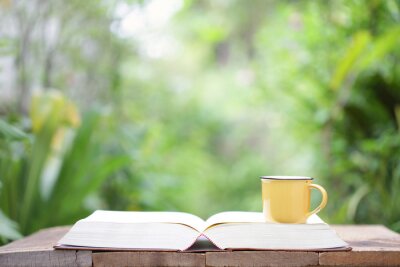 Každý čtvrtek od 15 do 16 hodina dle domluvytelefonní spojení 777 106 223